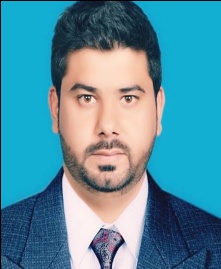 Career Objective:My objective is to work with full sincerity & devotion for the organization, where I can utilize and prove my knowledge, skills, my academic and work experiences efficiently and effectively to achieve goals and attain carrier growth in the organization.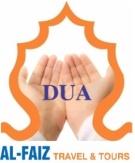 PROFESSIONAL WORK EXPERIENCE: Organization	:	AlFaiz Travel and Tours 			Islamabad, PakistanTenure		:	July 2014to Jan2018	Designation	:	Accountant /Admin Officer                     Job Description and Responsibilities:	Accounting/ BookkeepingHandling of Accounts independently up to the finalization Accounts Receivables and Payables Management.Preparation of financial records along with periodical reviews and detailed analysis of Financial Statements.Prepare monthly account reconciliations of Parties ledgersLiaison with banks and handling all banking matters.Various business analysis as per management requirementsTo check appropriate tax deductions from invoices and approve online payment proposals Monthly closing, accruals, prepayments, depreciation schedules, bank reconciliation, quarterly service fee invoice and checking of proper assets taggingMonthly Sales Tax detail and for e-filing and preparation of monthly sales and purchase summaries,Office Management and Administrative functions.Provide general administrative and clerical support including mailing, scanning, faxing and copying to managementMaintain electronic and hard copy filing systemPerform data entry and document scanning, Open, sort and distribute incoming correspondenceAssist in resolving any administrative problemsAnswer calls from customers regarding their inquiriesPrepare and modify documents including correspondence, reports, drafts, memos and emailsSchedule and coordinate meetings, appointments and travel arrangements for ManagersOrganization	:	Pak KashmirTraders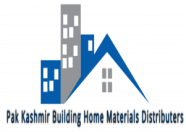 			PAKISTANTenure		:	July 2013 – June 2014Designations	:	General Accountant Job Description and Responsibilities:		Book keepingMonitoring invoicing, payment and recoveryPreparation of monthly cash flow Statement & forecastMaintain Accounts, Inventory and Logistic.Preparing salaries, requisition and invoices to customers and vendors.Liaison with banks and handling all banking matters. Reconciliation of Parties ledgers.Preparation and filing/e- filing of Tax ReturnsACADEMIC EDUCATION: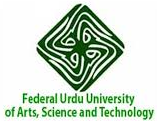 Master in Business Administration MBA Finance - 2016Federal Urdu University (FUUAST) Islamabad - Pakistan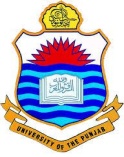 Graduation in CommerceB.Com - 2011Punjab University Lahore– PakistanSTRENGTHS AND SKILLS:Accounting/BookkeepingCash flow Analysis Receivables & Payables managementInventory ManagementManagement AccountingCost AccountingMS OfficeTally,QuickBookWorking in DetailMultitaskingConfidentialityFlexibilityDeadline-OrientedGood Reporting SkillsWork Planning & Time ManagementContinuous learning & developmentGood at developing new skills, abilities & knowledgeAdaptive to culture and values of organizationCOMPUTER SKILLS / CERTIFICATION: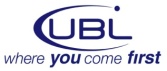 	3 Months Internship from United Bank Limited(UBL) Pakistan	Certification of Campus Brand Ambassador of Federal Urdu UniversityFor One Year with Entrepreneurship Development Institute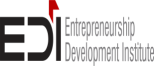 	Certification of participation of All Pakistan Start up EXPO 2015 from EDI.	Sound knowledge of Microsoft Office all versions, esp. Microsoft Word, Excel & Power Point.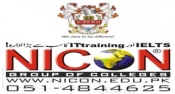 	Diploma in IT Power Base (ITPB) from NICON.	Diploma in English Language Course from NICON.	Certification of participation of Achieving Excellence in an Upside down world from FUUAST.	Operating Systems Window 2000, XP, Vista,Seven, 8, 10. Internet, Email & Web BrowsingPERSONAL INFORMATION:Marital Status			:	SingleDate of Birth			:	July- 10- 1989Language			:	English, Urdu, HindiNationality			:	PakistaniREFERENCE:Reference will be furnished on demand.